“RIDE in SOLIDARITY”Saturday Aug. 20th  Tucson, Az.Show your support & patriotism for our Law Enforcement & First RespondersSolidarity Ride 2016Riding along a route that will encompass many Tucson Police, Northwest Fire, South Tucson Police, Tucson Fire, and Pima County Sherriff’s offices.Registration (coffee & donuts) begins @ 07:00TPD Westside Station, Main parking lot @ 1310 W. Miracle Mile StripRide begins @ 09:00 and will end at HOTRODS Old Vail.Run T-shirts will be available by donation & are to be worn the day of ride.100% of PROCEEDS WILL BE GIVEN TO ABOVE MENTIONED DEPARTMENTSReceive a 15% discount at “HOTRODS” plus drink specials if wearing your Run shirt after the ride.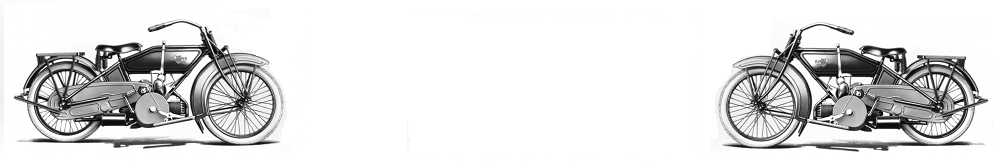 